Algebra 2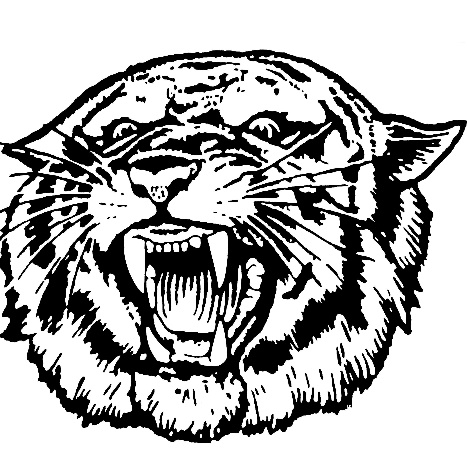 Course SyllabusInstructor: Mr. HagemanEmail: thageman@usd263.orgRoom Number: 202Course Description:Students will learn theory of equations, functions, inverse functions, complex numbers, exponential functions, logarithmic functions, and rational functions.		Goal 1: Use mathematical reasoning to apply arithmetical and algebraic conceptsGoal 2: Demonstrate the ability to use and interpret multiple representations of mathematical informationGoal 3: Demonstrate the ability to analyze and solve real-world applications.Materials Needed:Binder/Folder and a spiral notebookPencil (all homework, assignments, tests, and quizzes MUST be done in pencil)Pen for gradingGraphing Calculator: TI-83, TI-83 Plus, etc.Weighting:	Tests – 60%	Homework – 15%	Work Shown – 5%	Projects/Quizzes – 10%	Final – 10%Tests: Students are expected to take the test on test day, unless prior arrangements have been approved. Tests are worth 50 – 100 points each. Some chapters may be broken down into two tests. Tests are to be finished within the time frame of one class. Homework: Students will be assigned practice problems on a daily basis. Pending on the length of the assignment will determine the points it is worth. The homework will be due on the morning of the test.Projects/Quizzes/Bell Work: Most days there will be a bell work, which will be turned in at the end of the class. Some quizzes will be announced and some will not. We may have a couple projects throughout the year and this will also fall in this category.Final Exam: A comprehensive Algebra 2 final will be given to all students at the completion of the class. Student Expectations:Be on time: Self-explanatoryBe prepared: Bring necessary materials each day to classBe open-minded: I will ask you to get out of your comfort zone in your way of thinking about math. DO NOT BE AFRAID TO FAIL!Be honest: Do your own work. It will benefit everyone.Be respectful: To your classmates, self, and teacher.Late Work:  If the student is present for the assigned date and the due date, the only opportunity to hand in work is by 7:45 AM the next morning to my room for up to 50% credit. My room number is 202 and this is also stated at the top of the syllabus. If it is not turned in by that time, the student will receive a zero for that assignment.Absent Work: Say a student is gone on Monday when the homework was assigned. They have until Wednesday at 7:45 AM to turn in that work. If a student is present on Monday, but gone on the Tuesday, they also must have it turned in by 7:45 AM Wednesday morning.Cheating: Make this a lot easier on everyone and do your own work. I have a zero tolerance policy for cheating and the student will receive a zero on that assignment. I will also call the parents and inform the administration. Cell Phones: Students are allowed to have cell phones in the classroom BUT the must be put away and on silent. I am fine with them until they become a distraction.                                                                                                                                                                           .  Algebra 2Course SyllabusPlease sign below showing that you have read the expectations for this class. Please keep this syllabus in in your binder. Please have all materials by next class period. Thank you again, I am looking forward to an exciting year.Print Student’s Name:                                                                .Student Signature:                                                                          Date:                                               . Parent Signature:                                                                            Date:                                                .